     Welkom bij LuniaMenu’sVerrassingsmenu 3 gangen 38,50Verrassingsmenu 4 gangen 44,50Verrassingsmenu 5 gangen 53,50*Bijpassende wijn per gang 6,50Heeft u liever een kleinere portie, wilt u dit dan aangeven?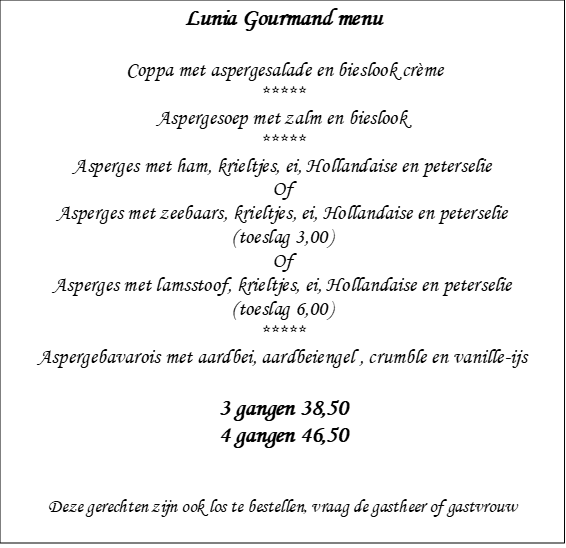 Ook wij houden niet van verspilling van eten. 
Heeft u liever een kleinere portie, wilt u dit dan aangeven        VoorgerechtenBrood 3,50 p.p.Ambachtelijk bruinbrood met olijfolie en zeezoutVoorjaarssalade 12,75Voorjaarssalade met Hollandse garnalen, ingelegde groentes en krokante aarappelRunder Ribeye 15,00Huisgerookte Runder Ribeye met croutons, vadouvan mayonaise en kapper appelSpinazie Flan 11,50Spinazie flan met truffel Hollandiase en gepocheerd kwartel eiTussengerechten Gepekelde Witvis 10,75Gepekelde witvis met palingschuim, pittige appel, aardappel en krokante peerDoperwtensoep 7,75Doperwtensoep met gerookte zalm en venkelVoor de kinderen kunt u vragen naar chefs suggestiesHoofdgerechtenZeebaars 28,00Zeebaars met gamba, venkel, wortel, bataat en beurre blancAngus Rund 29,50
Angus rund met pomme dauphin, gegrilde groenten en dragon jusBoerderij Kip 23,50Rouleaux van boerderij kip met duxelles, salie, zoet zure mais en saus suprêmeBieten Risotto 21,00Bieten risotto met geitenkaas van Betine, gebrande mosterd en diverse groentesBij alle hoofdgerechten serveren wij aardappelgarnituur en salade.Extra garnituur 2,50 per bakje
U kunt hier nog verse frieten met huisgemaakte mayonaise bijbestellen, 5,00
Niet alle ingrediënten zijn weergegeven op onze kaart. Heeft u speciale dieetwensen of allergieën, geeft u dit dan aan zodat wij hier rekening mee kunnen houden.        NagerechtenCrème Brulee 9,75Praline crème brulee met hazelnoot en passievrucht ijs
Rabarber 8,75Bavarois van rabarber met gember room, tuille en kokos ijsVerrassingsdessert 7,95Verschillende bereidingen van chocoladeVerrassingsdessert 8,75Fantasie van de kok 
Kaasplateau 13,50Diverse kazen van onze wagen met druiven, walnoten en roggebroodInclusief glas port, ruby (17,40) / tawny (18,40)(Indien u buiten dineert maken wij dit gerecht binnen voor u klaar)Heeft u een lekkere kaas op de wagen gezien?U kunt deze kazen ook los bestellen, 2,75 per item


Voor glazen/karaffen met kraanwater brengen wij servicekosten in rekening. De opbrengsten hiervan doneren wij dit jaar aan de voedselbank.